Руководство пользователядля кандидатовпо самостоятельной регистрации в Информационной системе «Модеус» После того как внесете правки в картинки – удалите мои пометки и обновите оглавлениеСодержаниеПроцедура самостоятельной регистрации	3Процесс регистрации	3Форма самостоятельной регистрации	6Вкладка «Основная информация» ПОПРАВИТЬ НА КАРТИНКЕ ГОД!!!	6Вкладка «Образование» ПОПРАВИТЬ НА КАРТИНКЕ ГОД!!!	7Вкладка «Предприятие» ПОПРАВИТЬ НА КАРТИНКЕ ГОД!!!	8Вкладка «Дополнительные сведения» ПОПРАВИТЬ НА КАРТИНКЕ ГОД!!!	9Вкладка «Трудовая деятельность» ПОПРАВИТЬ НА КАРТИНКЕ ГОД!!!	10Вкладка «Предпочтения» ПОПРАВИТЬ НА КАРТИНКЕ ГОД!!!	10Изменение приоритетов образовательных программ	12Работа с эссе	15Процедура самостоятельной регистрации	Процедура самостоятельной регистрации предназначена для регистрации Вашей учетной записи в системе тестирования. 	В процессе заполнения данных для регистрации:выбирается образовательная программа, на которой Вы будете обучаться;указываются Ваши данные в соответствующих полях. Часть полей является обязательными для заполнения (ФИО, пол, регион, e-mail, дата рождения, язык для изучения, отрасль экономики предприятия, должность на предприятии, индивидуальное проектное задание, приоритетные программы);вводится код подтверждения, отображенный на картинке.	После этого производится подтверждение регистрации путем перехода по ссылке, которая будет указана в электронном письме. В этом письме будут прикреплены формы заявлений РО-01 и РО-02 в электронном виде.	После успешного подтверждения Вашей регистрации в региональной комиссии, Вы получите второе письмо с паролем для входа в систему тестирования.Процесс регистрации	Введите адрес  https://modeus.pprog.ru для запуска портала в адресную строку браузера (Internet Explorer, Netscape, Mozilla, Opera).	Процедура самостоятельной регистрации пользователя на портале состоит из нескольких шагов:Переход на страницу самостоятельной регистрации;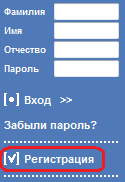 Рисунок 1 – Ссылка для переходаВыбор программы для регистрации;	Из списка программ для саморегистрации выберите необходимую программу путем нажатия на название программы: ПОПРАВИТЬ  НА КАРТИНКЕ ГОД!!!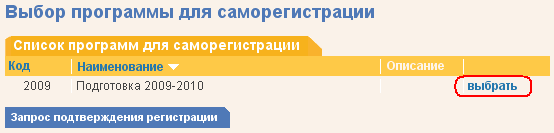 Рисунок 2 – Выбор программыЗаполнение регистрационной анкеты, в которой необходимо указать Ваши данные;Все поля формы обязательны для заполнения, особенно поля отмеченные красной звездочкой* (см. Форма самостоятельной регистрации).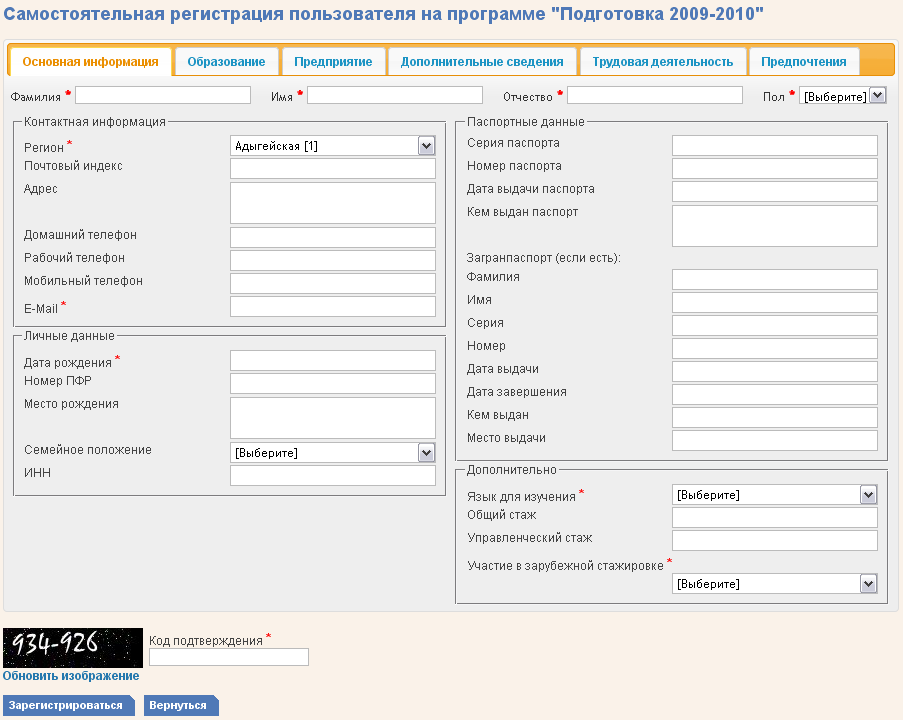 Рисунок 3 – Форма самостоятельной регистрации на выбранной образовательной программе	После того как все данные будут успешно заполнены, необходимо будет правильно ввести код подтверждения и нажать кнопку «Зарегистрироваться». Данное действие означает, что Вы подтверждаете корректность введенных Вами данных и их соответствие Вашим документам.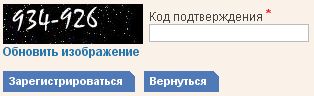 Рисунок 4 – Ввод кода подтверждения	Ввод кода подтверждения можно производить как с разделителем в виде дефиса, так и только цифры.	После успешного заполнения анкеты Вам придет письмо о подтверждении регистрации на указанный при регистрации адрес электронной почты.Подтверждение регистрации путем перехода по ссылке, которая придет в электронном письме на адрес, указанный при регистрации.	После перехода по ссылке, пришедшей в электронном письме, система уведомит Вас об успешности подтверждения регистрации.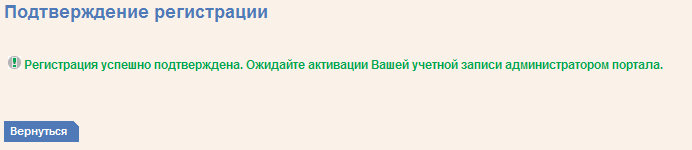 Рисунок 5 – Подтверждение регистрации	Если письмо с запросом на подтверждение регистрации не приходит в течение нескольких часов, проверьте письма на вашем почтовом ящике помеченные как «СПАМ».	Если письмо всё-таки не пришло, запросите повторное подтверждение регистрации. Для этого зайдите в системе тестирования в раздел «Регистрация» и нажмите на кнопку , где укажите свой почтовый ящик, на который производилась регистрация.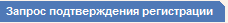 	В этом письме будут прикреплены формы заявлений РО-01 и РО-02 в электронном виде.После успешного подтверждения Вашей регистрации в региональной комиссии, Вы получите второе письмо с паролем для входа в систему тестирования.	Рассмотрение и проверка Вашей анкеты будут произведены после подачи документов в Региональную комиссию (Региональный ресурсный центр) вашего региона.	Подачу документов Вы производите самостоятельно, согласно правил, размещенных на сайте www.pprog.ru.	После успешного рассмотрения, Ваша анкета будет утверждена и Вы получите письмо с паролем на адрес своей электронной почты, указанной при регистрации.Форма самостоятельной регистрации	Форма самостоятельной регистрации состоит из нескольких вкладок:Основная информация;Образование;Предприятие;Дополнительные сведения;Трудовая деятельность;Предпочтения.Вкладка «Основная информация» ПОПРАВИТЬ НА КАРТИНКЕ ГОД!!!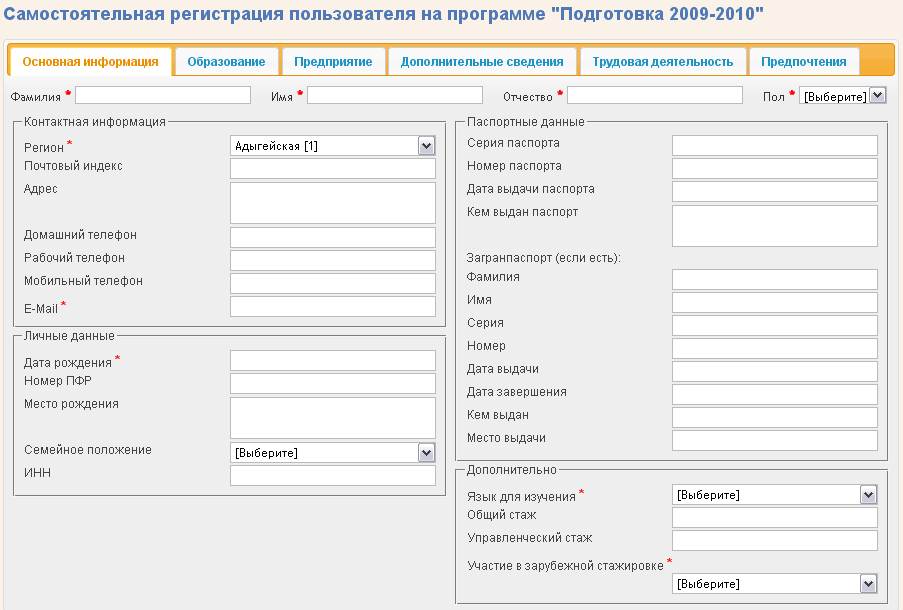 Рисунок 6 – Вкладка «Основная информация»	На данной вкладке Вы вносите основную информацию о себе. Необходимо заполнить обязательные поля, содержащие:Ваши фамилию, имя и отчество;Ваш пол;Ваш регион;адрес Вашей электронной почты (которым Вы регулярно пользуетесь). По нему будет осуществляться передача Вам необходимой информации (подтверждение регистрации и пароль доступа, анкета в электронном виде и т.п.). Мы рекомендуем использовать адрес на общедоступном сервере (например, mail.ru, yandex.ru, google.com и т.п.) в связи с возможными блокировками писем в корпоративной почте из-за настроек спам-фильтров;Вашу дату рождения;иностранный язык для изучения на программе подготовки;информацию об участии в зарубежной стажировки (претендуете/ не претендуете).	Остальные поля (в том числе и на других вкладках) также рекомендуется заполнять – данная информация может потребоваться в дальнейшем, например, при прохождении стажировок.Вкладка «Образование» ПОПРАВИТЬ НА КАРТИНКЕ ГОД!!!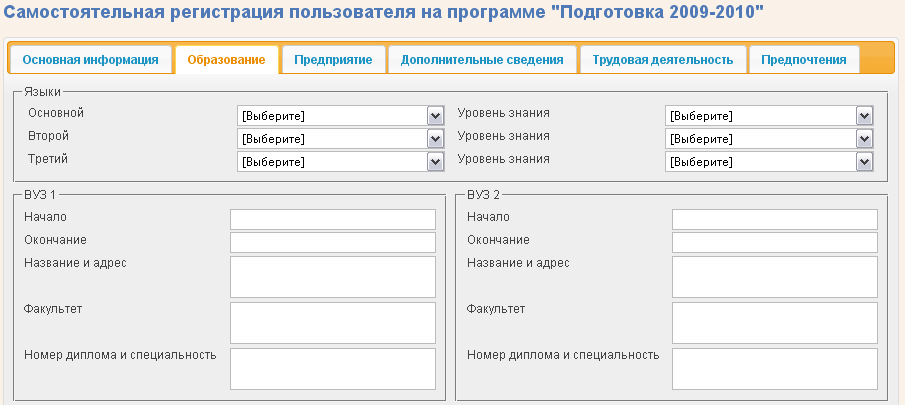 Рисунок 7 – Вкладка «Образование»	На данной вкладке Вы вносите информацию об образовании. Вкладка «Предприятие» ПОПРАВИТЬ НА КАРТИНКЕ ГОД!!!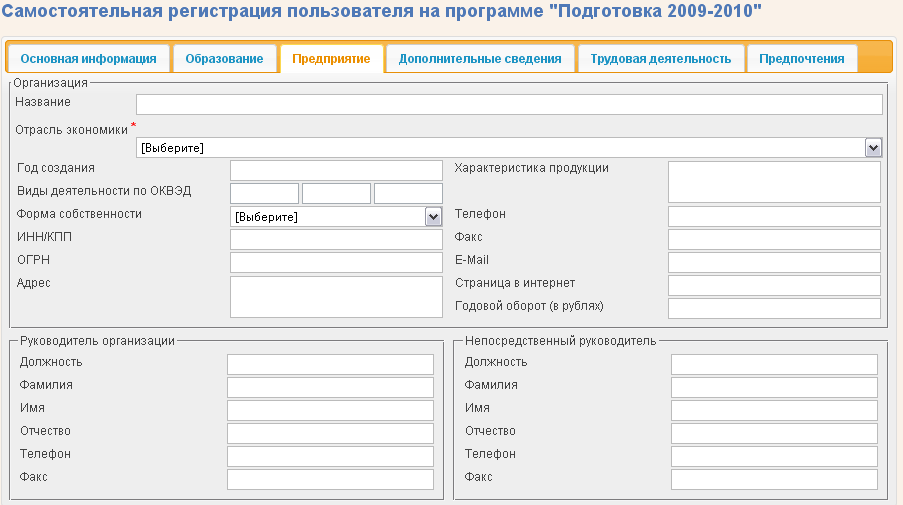 Рисунок 8 – Вкладка «Предприятие»	На данной вкладке необходимо внести основную информацию о предприятии (организации), где Вы работаете в текущий момент. Необходимо выбрать отрасль экономики данного предприятия (организации).Вкладка «Дополнительные сведения» ПОПРАВИТЬ НА КАРТИНКЕ ГОД!!!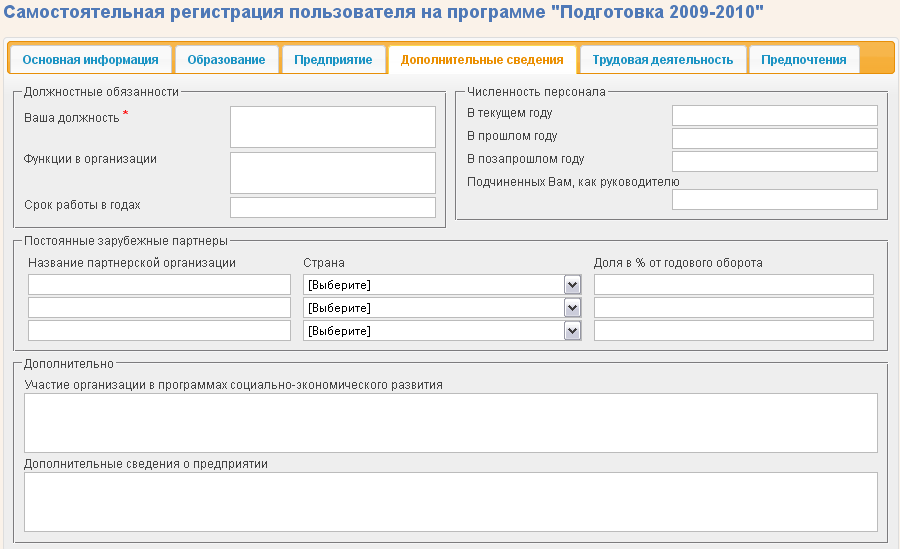 Рисунок 9 – Вкладка «Дополнительные сведения»	На данной вкладке Вам необходимо указать дополнительные сведения о предприятии (организации), где Вы работаете в текущий момент. Вкладка «Трудовая деятельность» ПОПРАВИТЬ НА КАРТИНКЕ ГОД!!!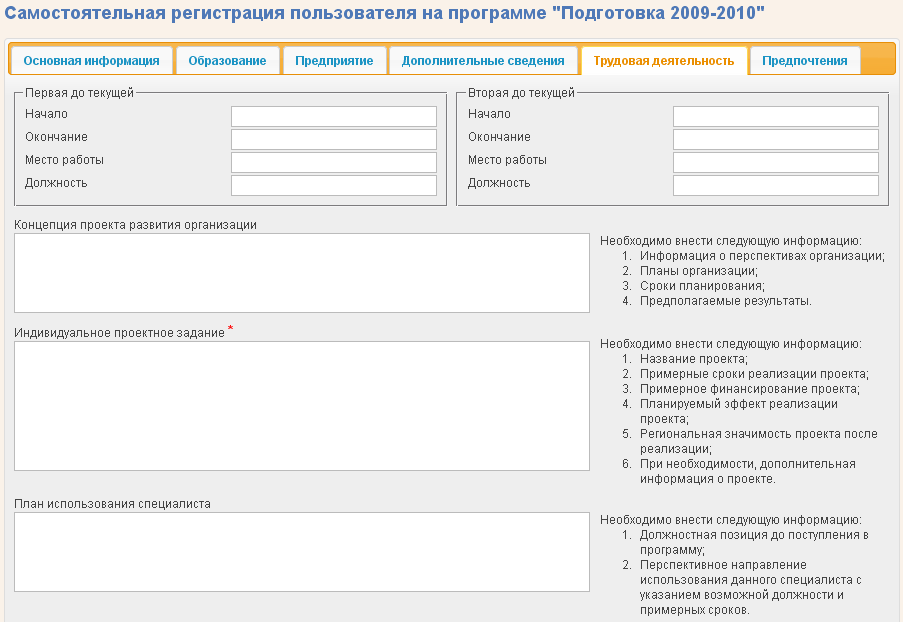 Рисунок 10 – Вкладка «Трудовая деятельность»	На данной вкладке Вы указываете сведения о своей трудовой деятельности до текущего места работы, а также дополнительные сведения для поступления на программу подготовки. Необходимо описать свое индивидуальное проектное задание.Вкладка «Предпочтения» ПОПРАВИТЬ НА КАРТИНКЕ ГОД!!!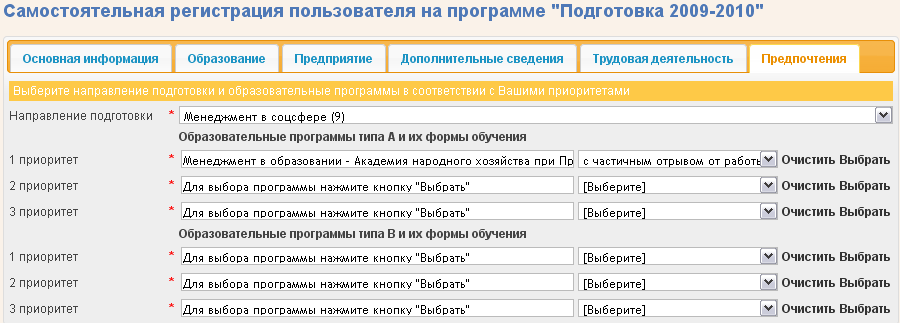 Рисунок 11 – Вкладка «Предпочтения»	На данной вкладке Вы указываете свои предпочтения по обучению на той или иной образовательной программе в различных вузах. Вначале выберите направление подготовки. После этого откроется возможность выбора приоритетов образовательных программ.	Допускается следующий выбор различных программ:приоритеты программ только типа А (все три приоритета);приоритеты программ только типа B (все три приоритета);приоритеты программ типа А и типа B (все шесть приоритетов).	При нажатии на ссылку «Выбрать» откроется окно выбора программы.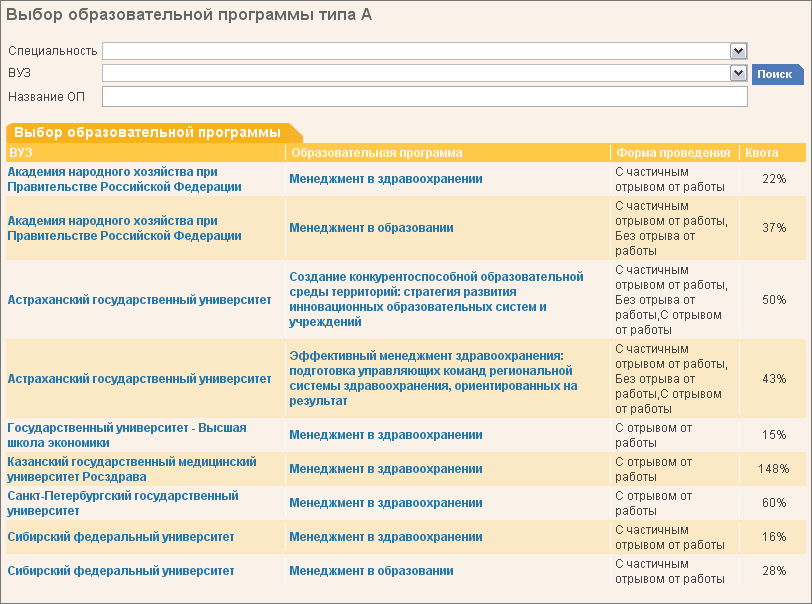 Рисунок 12 – Выбор образовательной программы	При выборе образовательных программ Вы можете произвести фильтрацию по специальности, ВУЗу и названию (части названия) образовательной программы. Для отбора нужных программ необходимо заполнить один или несколько полей фильтра и нажать кнопку «Поиск».	Обратите внимание на объем наполненности выбираемой программы в столбце «Квота» (отображаемый процент указывает объем заполнения программы от максимального значения). Чем выше данное значение – тем программа популярнее и тем более жесткий отбор Вам придется пройти.	После выбора приоритетов образовательных программ выберите формы обучения, которые Вам наиболее подходят.Изменение приоритетов образовательных программ	После прохождения процедуры регистрации и получения пароля у Вас есть возможность изменить выбранные приоритеты образовательных программ в личном кабинете.	Для этого необходимо авторизоваться в системе тестирования:Введите адрес  https://modeus.pprog.ru для запуска портала в адресную строку браузера (Internet Explorer, Netscape, Mozilla, Opera). Откроется страница портала, где в левом верхнем углу расположены поля для ввода данных для входа. Вам необходимо ввести фамилию, имя, отчество и пароль.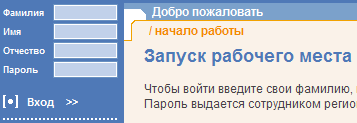 Рисунок 13 - Вход на порталНажмите кнопку <Enter> на клавиатуре или выберите ссылку .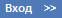 	Затем перейдите в личный кабинет нажатием на соответствующую кнопку в навигационном меню .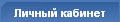 	Перед Вами откроется личный кабинет пользователя.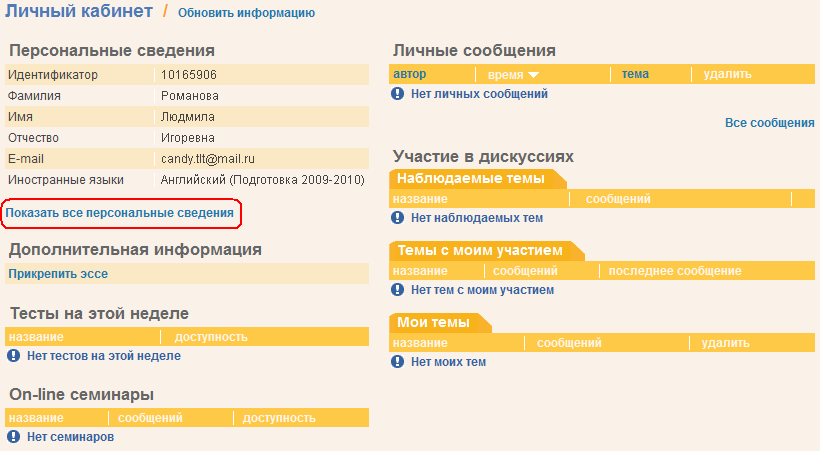 Рисунок 14 – Личный кабинет	Для изменения приоритетов и выбранных программ, перейдите по ссылке .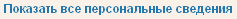 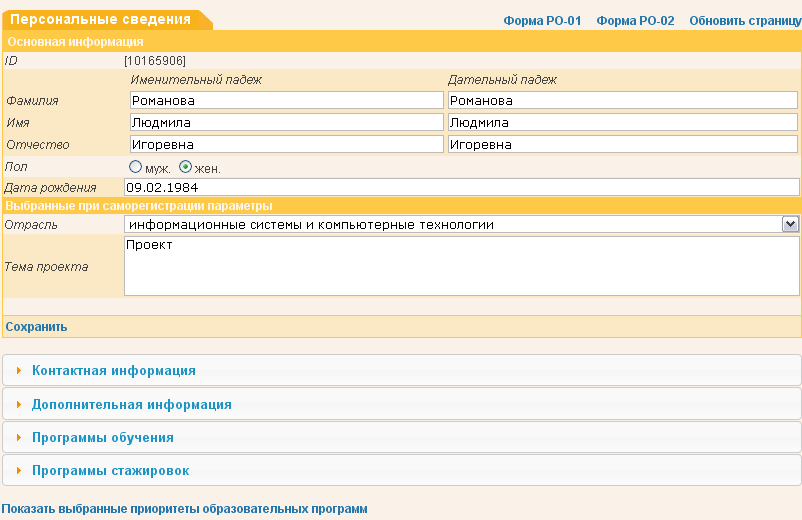 Рисунок 15 – Персональные сведения	Для редактирования приоритетов в выборе программ на странице персональных сведений перейдите по ссылке 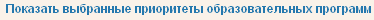 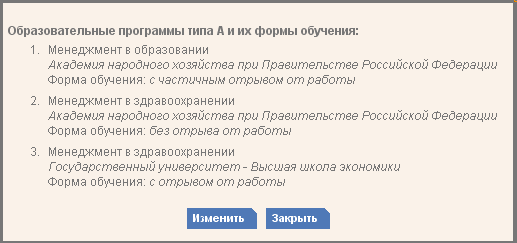 Рисунок 16 – Изменение приоритета образовательной программы	В появившемся окне, для изменения приоритета, нажмите на кнопку 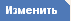 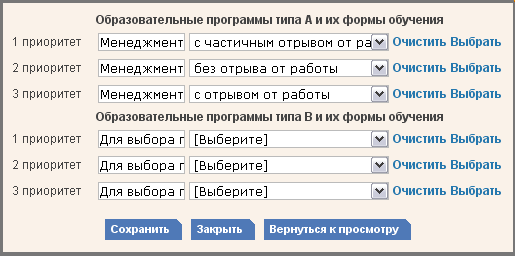 Рисунок 17 – Выбор программ и их приоритета	Произведите выбор образовательных программ по приоритетам и их формы обучения. Для сохранения результата нажмите на соответствующую кнопку .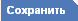 Правила для выбора приоритетов аналогичны форме регистрации.	Нажмите  для удаления приоритета образовательной программы и ее  формы обучения.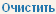 Работа с эссе	Прикрепить вступительное эссе Вы также можете в своем личном кабинете. Для этого, после авторизации в системе, перейдите в личный кабинет, нажав на кнопку  в главном навигационном меню системы тестирования. 	В открывшемся окне перейдите по ссылке  в блоке дополнительной информации.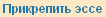 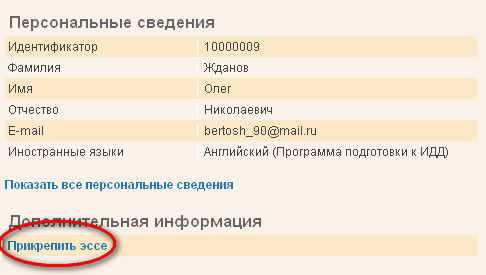 Рисунок 18 – Дополнительная информация	Перед Вами откроется диалоговое окно прикрепления файла эссе.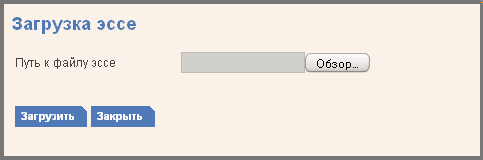 Рисунок 19 – Загрузка эссе	Нажмите на кнопку , укажите путь к файлу эссе, расположенному на Вашем компьютере и нажмите на кнопку . После этого на экране Вы увидите уведомление о результате загрузки эссе в систему тестирования.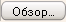 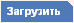 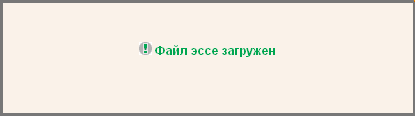 Рисунок 20 – Уведомление о загрузке	После того как эссе прикреплено, его можно просмотреть или заменить на другое, воспользовавшись соответствующими ссылками в области дополнительной информации.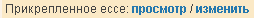 Рисунок 21 – Редактирование эссе.